О предоставлении разрешения на отклонение от предельных параметров разрешенного строительства, реконструкции объектов капитального строительства на земельном участке, расположенном по адресу: Краснодарский край, Новокубанский район, г. Новокубанск,  ул. Нагорная, 23	Штурман Роману Сергеевичу принадлежит на праве собственности земельный участок общей площадью 800 кв.м., с кадастровым номером 23:21:0401007:114, расположенный по адресу: Краснодарский край, Новокубанский район, г. Новокубанск,  ул. Нагорная, 23, с видом разрешенного использования – для индивидуального жилищного строительства.	Согласно Генеральному плану Новокубанского городского поселения Новокубанского района Краснодарского края, утвержденному решением Совета Новокубанского городского поселения Новокубанского района от 19 октября 2012 года № 384 (в редакции от 27 декабря 2018 года № 571), данный земельный участок расположен на территории существующей индивидуальной жилой застройки с приусадебными участками.	В соответствии с Правилами землепользования и застройки территории Новокубанского городского поселения Новокубанского района Краснодарского края, утвержденными решением Совета Новокубанского городского поселения Новокубанского района от 01 августа 2014 года № 585 (в редакциях от 27 декабря 2018 года № 572, 23 августа 2019 года № 648, 24 января 2020 года № 75), данный земельный участок расположен в зоне застройки индивидуальными жилыми домами (Ж-1А). 	Штурман Роман Сергеевич, обратился в комиссию по землепользованию и застройке Новокубанского городского поселения Новокубанского района Краснодарского края с заявлением о предоставлении разрешения на отклонение от предельных параметров разрешенного строительства, реконструкции объекта капитального строительства, расположенного по адресу:                                   г. Новокубанск, ул. Нагорная, 23, для строительства жилого дома на расстоянии 1,0 м от соседнего земельного участка по ул. Нагорная, 25 в г. Новокубанске.В соответствии со статьями 39, 40 Градостроительного кодекса Российской Федерации, постановлением администрации Новокубанского городского поселения Новокубанского района от 23 июля 2020 года № 532 «О назначении публичных слушаний по вопросам: предоставление разрешения на отклонение от предельных параметров разрешенного строительства, реконструкции объектов капитального строительства и предоставление разрешения на условно-разрешенный вид использования земельного участка», на основании рекомендаций комиссии по землепользованию и застройке Новокубанского городского поселения Новокубанского района (заключение комиссии от 13 августа 2020 года № 5), руководствуясь Уставом Новокубанского городского поселения Новокубанского района, в связи с неблагоприятными характеристиками земельного участка для застройки (обеспечение доступа к локальным очистным сооружениям и обеспечение комфортных и нормальных условиях, с удовлетворением жилищных, хозяйственно-бытовых и санитарно-гигиенических потребностей в соответствии с требованиями СП 55.13330.2016 «Дома жилые одноквартирные», с учетом нормируемых условий для проживания и микроклимата жилых помещений, а также с соблюдением требований технических регламентов, СП, СанПин),   п о с т а н о в л я ю:	1. Предоставить разрешение на отклонение от предельных параметров разрешенного строительства, реконструкции объектов капитального строительства на земельном участке, расположенном по адресу: Краснодарский край, Новокубанский район, г. Новокубанск, ул. Нагорная, 23, для строительства жилого дома на расстоянии 1,0 м от соседнего земельного участка по ул. Нагорная, 25 в г. Новокубанске.  2. Отделу имущественных и земельных отношений администрации Новокубанского городского поселения Новокубанского района (Еремина) настоящее постановление:1) опубликовать в информационном бюллетене «Вестник Новокубанского городского поселения Новокубанского района»;2) разместить:на официальном сайте Новокубанского городского поселения Новокубанского района в информационно-телекоммуникационной сети «Интернет» (www.ngpnr.ru);в государственной информационной системе обеспечения градостроительной деятельности. 3. Контроль за исполнением настоящего постановления возложить на заместителя главы Новокубанского городского поселения Новокубанского района А.Е. Ворожко.4. Постановление вступает в силу со дня его подписания.Глава Новокубанского городского поселения Новокубанского района	                                                               Р.Р. Кадыров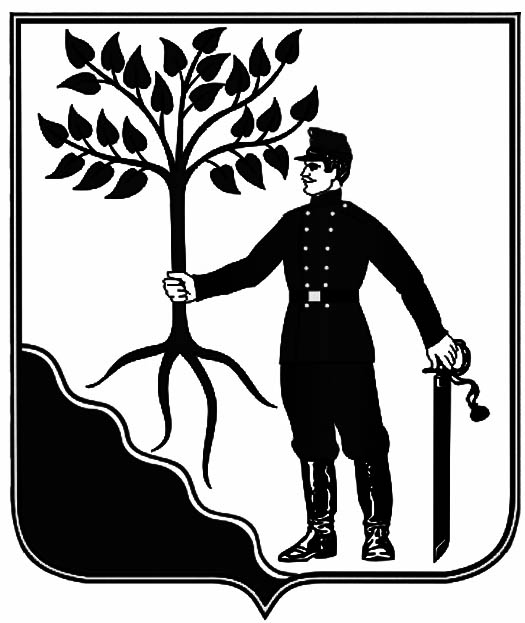 